Ergothérapeute : 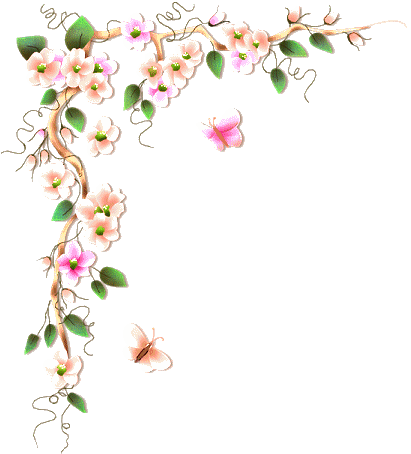 Programme de maintien de la force pour les déplacements :  Mme ……Programme de maintien de la force pour les déplacements :  Mme ……Programme de maintien de la force pour les déplacements :  Mme ……Programme de maintien de la force pour les déplacements :  Mme ……DéplacementsFait (date)FacileDifficilePoser « en suspension » 10 sec le pied D sur la ballePoser « en suspension » 10 sec le pied D sur la ballePoser « en suspension » 10 sec le pied D sur la ballePoser « en suspension » 10 sec le pied D sur la ballePoser « en suspension » 10 sec le pied G sur la balle Poser « en suspension » 10 sec le pied G sur la balle Poser « en suspension » 10 sec le pied G sur la balle Poser « en suspension » 10 sec le pied G sur la balle Devant le tintébin, se pencher en avant et se lever du siège : 5 x Devant le tintébin, se pencher en avant et se lever du siège : 5 x Devant le tintébin, se pencher en avant et se lever du siège : 5 x Devant le tintébin, se pencher en avant et se lever du siège : 5 x Assise, lever la jambe D 10 xAssise, lever la jambe D 10 xAssise, lever la jambe D 10 xAssise, lever la jambe D 10 xAssise, lever la jambe G 10x Assise, lever la jambe G 10x Assise, lever la jambe G 10x Assise, lever la jambe G 10x Debout, avec le tintébin, se balancer 10x de droite à gauche en gardant la ligne d’horizon. Debout, avec le tintébin, se balancer 10x de droite à gauche en gardant la ligne d’horizon. Debout, avec le tintébin, se balancer 10x de droite à gauche en gardant la ligne d’horizon. Debout, avec le tintébin, se balancer 10x de droite à gauche en gardant la ligne d’horizon. Coucher, ramener la jambe D puis l’éloigner direction mur. Idem pour la jambe G. 10 xCoucher, ramener la jambe D puis l’éloigner direction mur. Idem pour la jambe G. 10 xCoucher, ramener la jambe D puis l’éloigner direction mur. Idem pour la jambe G. 10 xCoucher, ramener la jambe D puis l’éloigner direction mur. Idem pour la jambe G. 10 x